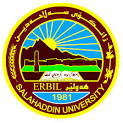 Q1/ Define the followings:                                                                                (25 marks)carbohydrate:Benedict test:reducing sugar: Disaccharide:Osazones:Q2/ Fill the blanks with appropriate answer:                                 (18 marks)                                    1-Anilinetest is used for identification of  ------------- -----------sugar.  2-Fehling B solution composed of  -------------------------- . 3- Carbohydratescan be divide into -----------------, ---------------- and ------------------.4-Dunstan's test used for the --------------------------------------- .Q3/ Write the chemical structure of the followings:(only five)         (25 marks)(orcinol, picric acid  ,Ribulose, Sucrose, fructose, anthrone )Q4/A/Explain Why?                                                                                    Sucrose gives a positive result with Selivanoffs test?                                (5 marks)D-fructose and D-mannose give the same osazone as D-glucose?             (5 marks)Q4/B/what is the difference between Benedict's and Barfoed's test?                   (7 marks)Q5/ Draw the table and fill each spaces with(+ ve) for positive result or (-ve )for negative result:                                                                                                              (15 marks)NOTestsGlucose Sucrose Ribose 1-Molish 2-Mucic acid 3-Bail4-Fehlling 5-Anthron 